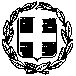 ΕΛΛΗΝΙΚΗ  ΔΗΜΟΚΡΑΤΙΑΥΠΟΥΡΓΕΙΟ  ΠΑΙΔΕΙΑΣ   ΕΡΕΥΝΑΣ  ΚΑΙ  ΘΡΗΣΚΕΥΜΑΤΩΝ                                                                                               Θέμα: «Πρόσκληση εκδήλωσης ενδιαφέροντος ταξιδιωτικών γραφείων για διοργάνωση της πολυήμερης εκπαιδευτικής εκδρομής των μαθητών της Γ΄ Λυκείου Αργυράδων στην Κρήτη» To Γυμνάσιο & Λυκειακές Τάξεις Αργυράδων   σκοπεύει   να   πραγματοποιήσει πολυήμερη εκπαιδευτική εκδρομή στην Κρήτη   για τους μαθητές της Γ΄ τάξης του Λυκείου και καλεί τα ενδιαφερόμενα ταξιδιωτικά γραφεία να υποβάλουν τις κλειστές προσφορές τους βάσει της Υ.Α. 33120/ΓΔ4/28-02-2017 (ΦΕΚ 681/τ.Β/06-03-2017) και σύμφωνα με τα παρακάτω στοιχεία:Προορισμός:  ΚΡΗΤΗ Αναχώρηση: Τετάρτη  13  Μαρτίου 2019 από το Γυμνάσιο&Λυκειακές Τάξεις ΑργυράδωνΕπιστροφή:  Τρίτη 19  Μαρτίου 2019 στο σχολείο.Διαμονή: διανυκτερεύσεις  (4) τέσσερις σε ξενοδοχείο τουλάχιστον τριών αστέρων με πρωινό,  στα Χανιά. Τέσσερα τρίκλινα και τρία τετράκλινα δωμάτια για τους μαθητές και για τους καθηγητές δύο μονόκλινα δωμάτια δωρεάν.Προβλεπόμενος αριθμός μαθητών: (22-24) είκοσι δύο-είκοσι τέσσερις Αριθμός συνοδών καθηγητών: (2) δύοΜεταφορικά μέσα:       α) Τουριστικό λεωφορείο  πολυτελές κλιματιζόμενο που να διαθέτει δελτίο τεχνικού ελέγχου από το ΚΤΕΟ, ζώνες ασφαλείας και όλες τις απαιτούμενες  σύγχρονες προδιαγραφές σύμφωνα με τη σχετική κείμενη  νομοθεσία. Το λεωφορείο θα είναι διαθέσιμο για όλες τις μετακινήσεις των μαθητών του σχολείου καθ’ όλη τη διάρκεια της εκδρομής με έμπειρους επαγγελματίες οδηγούς.              β) καράβι από το λιμάνι της Λευκίμμης  και σε περίπτωση δυσμενών καιρικών                συνθηκών  χρήση οχηματαγωγού πλοίου  κλειστού τύπου από το λιμάνι της πόλης                της Κέρκυρας             γ) καράβι από Πειραιά για μετάβαση στα Χανιά και επιστροφή από Χανιά στον Πειραιά.                Στην προσφορά πρέπει να περιλαμβάνονται:Η τελική συνολική τιμή του οργανωμένου ταξιδιού (με ΦΠΑ).Η επιβάρυνση ανά μαθητή (με ΦΠΑ). Η ονομασία και η κατηγορία του ξενοδοχείου.Η μετακίνηση και η διαμονή  των συνοδών καθηγητών δωρεάν. Η υποχρεωτική ασφάλιση ευθύνης διοργανωτή σύμφωνα με την κείμενη νομοθεσία.Η ασφαλιστική εταιρεία στην οποία είναι ασφαλισμένο το λεωφορείο και η οποία περιέχει ασφαλιστική κάλυψη στους επιβαίνοντες σε περίπτωση ασθενείας ή ατυχήματος.Υπεύθυνη δήλωση που να αναφέρει ότι το ταξιδιωτικό γραφείο διαθέτει ειδικό σήμα λειτουργίας το οποίο βρίσκεται σε ισχύ.Αντίγραφο άδειας κυκλοφορίας  και διπλώματος οδηγού λεωφορείου και έλεγχος ΚΤΕΟ.Σε περίπτωση που κάποια προσφορά ταξιδιωτικού γραφείου δεν περιέχει τα ανωτέρω στοιχεία θα θεωρηθεί άκυρη. Το σχολείο διατηρεί το δικαίωμα για οποιαδήποτε  περαιτέρω  γραπτή διευκρίνιση,  όπως και το δικαίωμα ακύρωσης της  εκδρομής  λόγω μη συμπλήρωσης του απαιτούμενου αριθμού μαθητών ή άλλης σοβαρής αιτίας, χωρίς αποζημίωση του τουριστικού γραφείου.       Καταληκτική ημερομηνία κατάθεσης προσφορών στο γραφείο της Διευθύντριας του σχολείου: Πέμπτη 6 Δεκεμβρίου 2018 και ώρα 12:30 μ.μ. Οι προσφορές θα αξιολογηθούν την ίδια μέρα και ώρα 13:00 μ.μ.                       Το σχολείο θα επιλέξει τουριστικό πρακτορείο με βάση ποιοτικά και οικονομικά              κριτήρια.                        Το ταξιδιωτικό γραφείο που θα επιλέξει η επιτροπή αξιολόγησης των               προσφορών θα υπογράψει ιδιωτικό συμφωνητικό με το  σχολείο,  στο οποίο θα              αναφέρεται η τμηματική καταβολή του ποσού της εκδρομής.ΠΡΟΓΡΑΜΜΑ ΠΟΛΥΗΜΕΡΗΣ ΕΚΔΡΟΜΗΣ Γ΄  ΛΥΚΕΙΟΥ  ΑΡΓΥΡΑΔΩΝ ΣΤΗΝ ΚΡΗΤΗ    1Η ΜΕΡΑ,ΤΕΤΑΡΤΗ 13 ΜΑΡΤΙΟΥ 2019: Μετάβαση από το σχολείο στη  Λευκίμμη. Αναχώρηση με το πρώτο δρομολόγιο πλοίου από Λευκίμμη για  Ηγουμενίτσα. Άφιξη 3.00 μ.μ. στην Αθήνα. Επίσκεψη στην Ακρόπολη. Φαγητό. 6.00 μ.μ. στον Πειραιά. 9.00 μ.μ. Αναχώρηση από Πειραιά  με καράβι για Χανιά.   2Η ΜΕΡΑ, ΠΕΜΠΤΗ 14 ΜΑΡΤΙΟΥ 2019: Μετάβαση-check in στο ξενοδοχείο (Χανιά). 12.00 μ.μ. Επίσκεψη στο Παλιό Λιμάνι. Αρχαιολογικό Μουσείο Χανίων. Ναυτικό Μουσείο Χανίων. Αρσενάλια. Έκθεση Μινωικού πλοίου (όλα στο παλιό λιμάνι και στο Κουμ Καπί) . Φαγητό. Επιστροφή. Έξοδος.   3Η ΜΕΡΑ, ΠΑΡΑΣΚΕΥΗ 15 ΜΑΡΤΙΟΥ 2019: Αναχώρηση για Κνωσσό (μία ώρα και 45 λεπτά από Χανιά). Επίσκεψη στο Αρχαιολογικό Μουσείο Ηρακλείου. Φαγητό. Περιήγηση στο βενετσιάνικο Λιμάνι.Επιστροφή στα Χανιά. Έξοδος μόνο για φαγητό.   4Η ΜΕΡΑ, ΣΑΒΒΑΤΟ 16 ΜΑΡΤΙΟΥ 2019: Επίσκεψη στο Μάλεμε (στρατιωτικό νεκροταφείο), στον Κίσσαμο και στην παραλία Φαλάσσαρνα (όλη η διαδρομή με επιστροφή 1.10 λεπτά). Επιστροφή  13.00 μ.μ., περιήγηση και φαγητό στην αγορά των Χανίων. Σάββατο απόγευμα περιήγηση στο στούντιο virtual reality Minoan’s World (μία ώρα) και έξοδος.  5Η ΜΕΡΑ, ΚΥΡΙΑΚΗ 17 ΜΑΡΤΙΟΥ 2019: Αναχώρηση για Αρκάδι-Ανώγεια-Πρέβελη στο νομό Ρεθύμνης. Απογευματάκι (και αφού προηγηθεί φαγητό στα ορεινά) επίσκεψη και περιήγηση στο Ρέθυμνο και επίσκεψη στο Φρούριο και τη Μητρόπολη. Επιστροφή.  6Η ΜΕΡΑ, ΔΕΥΤΕΡΑ 18 ΜΑΡΤΙΟΥ 2019: Check out. Επίσκεψη στο Μουσείο Τεχνολογίας Χανίων. Επιστροφή και περιήγηση στην παλιά πόλη. Αναχώρηση 9.00 μ.μ. με καράβι για Πειραιά.  7Η ΜΕΡΑ, ΤΡΙΤΗ 19 ΜΑΡΤΙΟΥ 2019:  Άφιξη στον Πειραιά 6.00 π.μ. και αναχώρηση για Ηγουμενίτσα. Στάση για καφέ και φαγητό στην Πρέβεζα. Πλοίο από  Ηγουμενίτσα για Λευκίμμη και άφιξη στο σχολείο. Τέλος εκδρομής.                                                                                                               Η Διευθύντρια                                                                                                Τ.Σ.Υ.                                                                                                             Βλαχοπούλου Αλεξάνδρα                                                                                                φιλόλογοςΠΕΡΙΦΕΡΕΙΑΚΗ ΔΙΕΥΘΥΝΣΗ Α΄/ΘΜΙΑΣ & Β΄/ΘΜΙΑΣ ΕΚΠ/ΣΗΣΙΟΝΙΩΝ ΝΗΣΩΝΔ/ΝΣΗ Β΄/ΘΜΙΑΣ ΕΚΠ/ΣΗΣ  Ν. ΚΕΡΚΥΡΑΣΓΥΜΝΑΣΙΟ & ΛΥΚΕΙΑΚΕΣ ΤΑΞΕΙΣ ΑΡΓΥΡΑΔΩΝ  Ταχ. Δ/νση :  Αργυράδες, Τ.Κ. 49080 ΚέρκυραΤηλ.: 2662051492-2662052840Fax: 26620-51492e-mail:	mail@gym-argyr.ker.sch.gr                 Αργυράδες, 23 -11-2018                Αριθμ. Πρωτ.:  1812               ΠΡΟΣ:  Δ.Δ.Ε. Κέρκυρας